Question n°1Qu’est-ce qu’une lumière blanche ? Est-elle simple ou composée ? Vous disposez du matériel ci-dessous. Réalisez sur votre cahier le schéma du protocole expérimental permettant de répondre à ce questionnement.Fente, rétroprojecteur, réseau 200 traits par mm, écran blanc.Après validation par votre professeur, ce protocole est mis en œuvre. Communiquez sur votre cahier vos observations et conclusions à l’aide de la liste de mots ci-dessous.Lumière bleue, verte et rouge, décomposition, longueur d’onde, spectre, réseau, lumière blanche, 400 nm à 800 nm.Question n°2Un filtre de couleur colorie-t-il la lumière ?Vous disposez en plus du matériel ci-dessous. Réalisez sur votre cahier le protocole expérimental permettant de répondre à ce questionnement.Filtres bleu, vert, rouge, magenta, cyan et jaune.Après validation par votre professeur, ce protocole est mis en œuvre. Communiquez sur votre cahier vos observations et conclusions à l’aide du tableau suivant. Question n°3Comment l’écran d’un smartphone peut-il produire une si grande gamme de lumières colorées ?Vous disposez du matériel ci-dessous. Réalisez sur votre cahier le protocole expérimental permettant de répondre à ce questionnement.Filtres bleu, vert, rouge, écran blanc et boîte à lumière ou 3 lampes.Après validation par votre professeur, ce protocole est mis en œuvre. Communiquez sur votre cahier vos observations et conclusions à l’aide du tableau et cercle chromatique suivants. 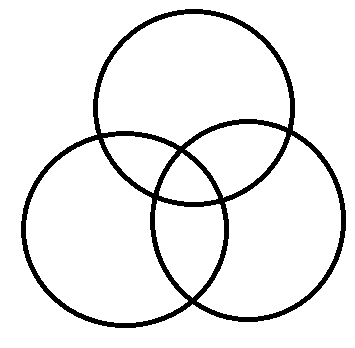 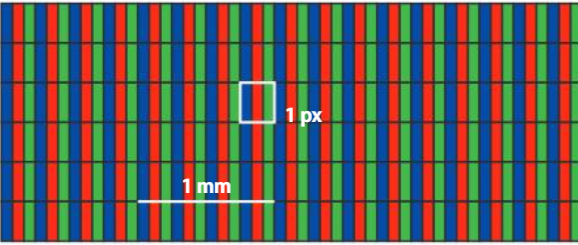 Un filtre de couleurTransmet et diffuse les lumières colorées.Absorbe les lumières colorées.RougeVertBleuJauneMagentaCyanSynthèse additiveSynthèse additiveLumière colorées primairesLumières colorées secondairescomplémentairesCouleurs secondairescomplémentairesCouleurs primairesSynthèse soustractiveSynthèse soustractive